MAHKAMAH AGUNG REPUBLIK INDONESIA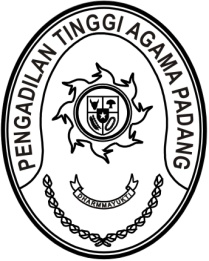 DIREKTORAT JENDERAL BADAN PERADILAN AGAMAPENGADILAN TINGGI AGAMA PADANGJalan By Pass KM 24, Batipuh Panjang, Koto TangahKota Padang, Sumatera Barat 25171 www.pta-padang.go.id, admin@pta-padang.go.idNomor	:	W3-A/0000/KP.04.6/8/2022	30 Agustus 2023Lampiran	:	1 (satu) lampiranHal	:	Undangan Focus Group Discussion (FGD)Yth. Hakim Tinggi Pengadilan Tinggi Agama Sumatera Barat;Ketua Pengadilan Agama Se-Sumatera BaratAssalamu’alaikum Wr. Wb.Sehubungan dengan surat Kepala Puslitbang Hukum dan Peradilan Badan Litbang Diklat Hukum dan Peradilan Mahkamah Agung RI nomor 1594/Bld.2/Lit/S/8/2023 tanggal 
29 Agustus 2023 perihal sebagaimana pada pokok surat, dengan ini kami sampaikan bahwa Pusat Penelitian dan Pengembangan Hukum Peradilan Mahkamah Agung RI akan mengadakan Kegiatan Penyusunan naskah Kajian Tahun Anggaran 2023 dengan judul “Implementasi Wewenang Komisi Yudisial dalam Menjaga dan Menegakkan Kehormatan dan Keluhuran Martabat serta Perilaku Hakim”. Dengan ini kami minta Saudara dan Hakim Tingkat Pertama untuk mengikuti kegiatan tersebut yang dilaksanakan pada:Hari/Tanggal		: 4 September 2023Waktu			: 08.30 WIB s.d selesaiTempat		: Secara Hybrid dengan link zoom meeting			 https://s.id/KajianKY			 Meeting ID: 921 1117 4418 Passcode: kajianKYDemikian disampaikan untuk dilaksanakan dan terima kasih.WassalamKetua,Dr. Drs. H. Pelmizar, M.H.I.Tembusan:Yth. Direktur Jenderal Badan Peradilan Agama Mahkamah Agung RI;Yth. Kepala Badan Litbang Diklat Kumdil Mahkamah Agung RI.